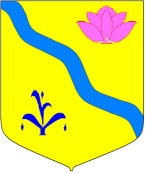 АДМИНИСТРАЦИЯ КИРОВСКОГО МУНИЦИПАЛЬНОГО РАЙОНАПОСТАНОВЛЕНИЕ10.12.2018                                    п. Кировский                                            №250Об утверждении муниципальной Программы«Противодействия коррупции в администрацииКировского муниципального района на 2019-2020 годы»В соответствии с Федеральным законом от 25 декабря 2008 года № 273-ФЗ «О противодействии коррупции», законом Приморского края от 10 марта 2009 года № 387-КЗ «О противодействии коррупции в Приморском крае», руководствуясь ст. 24 Устава Кировского муниципального района, принятого решением Думы Кировского муниципального района от 08 июля 2005 года №126 (в действующей редакции решения Думы Кировского муниципального района от 15 мая 2018 года № 137 – НПА) ПОСТАНОВЛЯЕТ: 1. Утвердить прилагаемую муниципальную Программу «Противодействия коррупции в администрации Кировского муниципального района на 2019 - 2020 годы».2. Руководителю аппарата администрации Кировского муниципального района опубликовать настоящее постановление и разместить на официальном сайте администрации Кировского муниципального района.3. Контроль  за выполнением настоящего постановления «Об утверждении  муниципальной  Программы  «Противодействия коррупции в администрации  Кировского муниципального района  на   2019 - 2020  годы» возложить на руководителя аппарата администрации Кировского муниципального района.4. Постановление вступает в силу со дня его официального опубликования.Глава  Кировского муниципального района-глава администрации  Кировского муниципального района		И.И. Вотяков          Паспорт муниципальной ПрограммыМУНИЦИПАЛЬНАЯ ПРОГРАММА «Противодействия коррупции в администрации Кировского муниципального района на 2019 – 2020 годы»


I. ОБЩАЯ ХАРАКТЕРИСТИКА СФЕРЫ РЕАЛИЗАЦИИ ПРОГРАММЫ, ПРОБЛЕМЫ И ПУТИ ИХ РЕШЕНИЯ ПРОГРАММНЫМ МЕТОДОМНастоящая Программа «Противодействия коррупции в администрации Кировского муниципального района «(далее – Программа) разработана в соответствии с Национальным планом противодействия коррупции на 2018 – 2020 годы, утвержденным Указом Президента Российской Федерации от 29 июня 2018 года № 378. Необходимость реализации Программы обусловлена современным состоянием и уровнем коррупции. Коррупция как явление относится к числу наиболее опасных негативных социальных факторов, приводящих к разрушению и ослаблению всех государственных институтов. Негативные последствия коррупции выражаются в ресурсных и временных затратах для граждан и организаций, существовании теневой экономики, неэффективности управления, утрате доверия к органам власти и управления. В дальнейшем так же необходимо обеспечивать контроль за соблюдением муниципальными служащими обязанностей, ограничений и запретов, связанных с муниципальной службой, требований к служебному поведению, разъяснять муниципальным служащим администрации Кировского муниципального района  положения законодательства Российской Федерации о противодействии коррупции, в том числе об ответственности юридических лиц за коррупционные правонарушения в соответствии с Кодексом Российской Федерации об административных правонарушениях, а также о наиболее часто встречающихся ошибках при заполнении муниципальными служащими сведений о доходах и расходах. Формирование в общественном сознании отношения к коррупции как к общественному, человеческому пороку, а не только как к преступлению, является одной из важных мер антикоррупционной деятельности. Наиболее эффективной реализации любой программы способствует программно-целевой метод планирования, суть которого заключается в определении ее основных целей, постановке задач для их достижения, разработке и осуществлении мероприятий, позволяющих их решить в намеченные сроки при сбалансированном обеспечении ресурсами. С учетом изложенного, программно-целевой метод представляется наиболее целесообразным для качественной реализации антикоррупционной программы в администрации Кировского муниципального района. II. ЦЕЛИ ПРОГРАММЫПрограмма разработана для достижения следующих основных целей: - совершенствование системы мер, направленных на противодействие коррупции в администрации Кировского муниципального района, позволяющих обеспечить защиту прав и законных интересов граждан, общества и государства от коррупции, повышение удовлетворенности населения деятельностью в сфере противодействия коррупции. III. ЗАДАЧИ ПРОГРАММЫДля достижения поставленных целей необходимо решение следующих задач:- совершенствование организационных и правовых основ противодействия коррупции; - совершенствование и реализация механизма  контроля  за соблюдением лицами, замещающими муниципальные должности, муниципальными служащими, руководителями муниципальных учреждений, созданных для выполнения задач, поставленных перед органами исполнительной власти  запретов, ограничений и требований, установленных в целях противодействия коррупции;- антикоррупционное обучение и антикоррупционная пропаганда, вовлечение кадровых, материальных, информационных и других ресурсов;-повышение эффективности противодействия коррупции при осуществлении закупок товаров, работ, услуг для обеспечения государственных нужд и в сфере закупок товаров, работ, услуг отдельными видами юридических лиц; - обеспечение открытости, доступности для населения деятельности  администрации Кировского муниципального района, укрепление их связи с гражданским обществом. IV. Целевые индикаторы Целевые индикаторы и показатели Программы соответствуют ее приоритетам, целям и задачам:V. МЕРОПРИЯТИЯ ПРОГРАММЫПрограмма предусматривает реализацию перечня мероприятий по противодействию коррупции в администрации Кировского муниципального района  на 2019 – 2020 годы (приложение № 1). VI. Ресурсное обеспечение реализации муниципальной программы Реализация мероприятий Программы осуществляется за счет средств  бюджета Кировского муниципального района. Общий объем средств выделяемых на реализацию мероприятий Программы составляет 30,0 тыс. руб., из них: 2019 год -  15,0 тыс. руб.2020 год –  15,0 тыс. руб.Ресурсное обеспечение реализации Программы за счет средств местного бюджета представлено в приложении № 2 к Программе.Мероприятия Программы и объемы ее финансирования уточняются ежегодно при формировании проекта местного бюджета на соответствующий финансовый год и плановый период.VII. СРОКИ РЕАЛИЗАЦИИ ПРОГРАММЫРеализация программы рассчитана на период 2019 – 2020 годов. VIII. ОЖИДАЕМЫЕ РЕЗУЛЬТАТЫ ОТ РЕАЛИЗАЦИИ ПРОГРАММЫПрограмма является одним из инструментов эффективной реализации государственной политики в сфере противодействия коррупции в администрации Кировского муниципального района. Выполнение мероприятий программы позволит достичь следующих результатов: - укрепление доверия общества к государству и его структурам, повышение удовлетворенности населения деятельностью   администрации Кировского муниципального района  по противодействию коррупции; - повышение уровня правосознания граждан и популяризация  антикоррупционных стандартов поведения; - повышение мотивации лиц,  замещающих муниципальные должности, муниципальных служащих, руководителей муниципальных  учреждений, созданных для выполнения задач, поставленных перед органами администрации Кировского муниципального района  к  антикоррупционному поведению при исполнении своих должностных обязанностей; - выявление коррупционных правонарушений, совершенных должностными лицами администрации Кировского муниципального района  и устранение причин им способствовавших; - минимизация последствий коррупционных правонарушений. IХ. КРИТЕРИИ ОЦЕНКИ ЭФФЕКТИВНОСТИ ПРОГРАММЫОценка эффективности реализации Программы осуществляется по итогам ее реализации за отчетный год и в целом за весь период реализации Программы. Оценка эффективности реализации Программы осуществляется с использованием следующих показателей: - увеличение числа граждан, удовлетворенных деятельностью органов администрации Кировского муниципального района, по противодействию коррупции и результатами противодействия коррупции (положительная динамика); - снижение количества нарушений при проведении закупок товаров, работ, услуг для обеспечения нужд администрации Кировского муниципального района, (отрицательная динамика); - доля проектов нормативных правовых администрации Кировского муниципального района, к которым надзорными органами предъявлены обоснованные требования об исключении коррупциогенных факторов, в общем количестве проектов нормативных правовых актов, проходивших антикоррупционную экспертизу (%); - доля лиц, замещающих,  муниципальные должности, муниципальных служащих, руководителей муниципальных  учреждений,   допустивших значительные коррупционные правонарушения, выявленные самостоятельно и/или надзорными органами, от общего числа этих лиц (%); - количество мероприятий антикоррупционной направленности проведенных в отчетный период (ед.); - численность муниципальных  служащих  администрации Кировского муниципального района, прошедших обучение по вопросам противодействия коррупции (чел.); - количество публикаций в СМИ, размещение информационных сообщений на официальном сайте администрации Кировского муниципального района, по вопросам противодействия коррупции (ед.). Х. СИСТЕМА КОНТРОЛЯ ЗА ИСПОЛНЕНИЕМ ПРОГРАММЫОбщее управление и контроль за реализацией муниципальной программы осуществляет руководитель аппарата администрации Кировского муниципального района. Исполнители Программы ежеквартально до 15 числа месяца, следующего за отчетным периодом, представляют руководителю аппарата администрации Кировского  муниципального района отчеты о реализации мероприятий Программы, в том числе содержащие анализ причин несвоевременного их выполнения. Руководитель аппарата  администрации Кировского муниципального района представляет главе  района доклад о ходе реализации Программы за отчетный год, включающий в себя сводную информацию о результатах реализации Программы.Обобщенная  характеристика реализуемых в составе муниципальной программы   мероприятий «Противодействия коррупции в администрации Кировского муниципального района на 2019 – 2020 годы»РЕСУРСНОЕ ОБЕСПЕЧЕНИЕРЕАЛИЗАЦИИ МУНИЦИПАЛЬНОЙ ПРОГРАММЫ «Противодействия коррупции в администрации Кировского муниципального района на 2019-2020 годы» (тыс. руб.) за счет средств районного бюджетаНаименование Программы  Муниципальная  Программа «Противодействия коррупции в администрации Кировского муниципального района на 2019-2020 годы» (далее – Программа)Ответственный исполнитель муниципальной программы Руководитель аппарата администрации Кировского муниципального района Исполнители ПрограммыОрганы администрации Кировского муниципального районаОтдельные мероприятия ПрограммыПрограмма предусматривает выполнение комплекса мероприятий по противодействию коррупции, в том числе: Совершенствование организационных и правовых основ противодействия коррупции.Совершенствование и реализация механизма контроля за соблюдением  лицами, замещающими муниципальные должности, муниципальными служащими, руководителями муниципальных учреждений, созданных для выполнения задач, поставленных перед администрацией Кировского муниципального района запретов, ограничений и требований, установленных в целях противодействия коррупции.Антикоррупционное обучение и антикоррупционная пропаганда, вовлечение кадровых, материальных, информационных и иных ресурсов.Повышение эффективности противодействия коррупции при осуществлении закупок товаров, работ, услуг для обеспечения муниципальных  нужд и в сфере закупок товаров, работ, услуг отдельными видами юридических лиц.Обеспечение открытости, доступности для населения деятельности администрации Кировского муниципального района, укрепление их связи с гражданским обществом.Основание для разработки ПрограммыФедеральный закон от 25.12.2008 № 273-ФЗ «О противодействии коррупции»;Федеральный закон от 6.10.2003 № 131-ФЗ «Об общих принципах организации местного самоуправления в Российской Федерации»;Закон Приморского края от 10.03.2009 № 387-КЗ «О противодействии коррупции в Приморском крае»; Национальный план противодействия коррупции на 2018 – 2020 годы, утвержденным Указом Президента Российской Федерации от 29 июня 2018 года № 378. Цель ПрограммыСовершенствование системы мер, направленных на противодействие коррупции в администрации Кировского муниципального района, позволяющих обеспечить защиту прав и законных интересов граждан, общества и государства от коррупции.             Повышение удовлетворенности населения деятельностью в сфере противодействия коррупцииЗадачи Программы- совершенствование организационных и правовых основ противодействия коррупции; - совершенствование и реализация механизма  контроля  за соблюдением лицами, замещающими муниципальные должности, муниципальными служащими, руководителями муниципальных учреждений, созданных для выполнения задач, поставленных перед органами исполнительной власти  запретов, ограничений и требований, установленных в целях противодействия коррупции;-  антикоррупционное обучение и антикоррупционная пропаганда, вовлечение кадровых, материальных, информационных и других ресурсов;- повышение эффективности противодействия коррупции при осуществлении закупок товаров, работ, услуг для обеспечения государственных нужд и в сфере закупок товаров, работ, услуг отдельными видами юридических лиц; - обеспечение открытости, доступности для населения деятельности  администрации Кировского муниципального района, укрепление их связи с гражданским обществом. Целевые индикаторы Количество нарушений при проведении закупок товаров, работ, услуг для обеспечения нужд администрации Кировского муниципального районаДоля проектов нормативных правовых администрации Кировского муниципального района, к которым надзорными органами предъявлены обоснованные требования об исключении коррупциогенных факторов, в общем количестве проектов нормативных правовых актов, проходивших антикоррупционную экспертизуДоля лиц, замещающих,  муниципальные должности, муниципальных служащих, руководителей муниципальных  учреждений,   допустивших значительные коррупционные правонарушения, выявленные самостоятельно и/или надзорными органами, от общего числа этих лицКоличество мероприятий антикоррупционной направленности проведенных в отчетный периодЧисленность муниципальных  служащих  администрации Кировского муниципального района, прошедших обучение по вопросам противодействия коррупцииСроки и этапы реализации ПрограммыПрограмма реализуется в 2019 - 2020 годах в     1 этапОбъемы и источникифинансированияМероприятия Программы осуществляются за счет средств бюджета Кировского муниципального  района в сумме 30000 руб.:2019 год  -  15000  руб.2020 год –  15000  руб.Ожидаемые результаты реализации Программы Программа является одним из инструментов эффективной реализации государственной политики в сфере противодействия коррупции в администрации Кировского муниципального района, выполнение мероприятий программы позволит достичь следующих результатов: - укрепление доверия общества к государству и его структурам, повышение удовлетворенности населения деятельностью   администрации Кировского муниципального района  по противодействию коррупции; - повышение уровня правосознания граждан и популяризация  антикоррупционных стандартов поведения; - повышение мотивации лиц,  замещающих муниципальные должности, муниципальных служащих, руководителей муниципальных  учреждений, созданных для выполнения задач, поставленных перед органами администрации Кировского муниципального района к  антикоррупционному поведению при исполнении своих должностных обязанностей; - выявление коррупционных правонарушений, совершенных должностными лицами администрации Кировского муниципального района и устранение причин им способствовавших; - минимизация последствий коррупционных правонарушенийОценка эффективности и  показатели муниципальной ПрограммыОценка эффективности реализации Программы осуществляется с использованием следующих показателей: - увеличение числа граждан, удовлетворенных деятельностью органов администрации Кировского муниципального района,    по противодействию коррупции и результатами противодействия коррупции (положительная динамика); - снижение количества нарушений при проведении закупок товаров, работ, услуг для обеспечения нужд администрации Кировского муниципального района,    (отрицательная динамика); - доля проектов нормативных правовых администрации Кировского муниципального района, к которым надзорными органами предъявлены обоснованные требования об исключении коррупциногенных факторов, в общем количестве проектов нормативных правовых актов, проходивших антикоррупционную экспертизу (%); - доля лиц, замещающих,  муниципальные должности, муниципальных служащих, руководителей муниципальных  учреждений,   допустивших значительные коррупционные правонарушения, выявленные самостоятельно и/или надзорными органами, от общего числа этих лиц (%); - количество мероприятий антикоррупционной направленности проведенных в отчетный период (ед.); - численность муниципальных  служащих  администрации Кировского муниципального района, прошедших обучение по вопросам противодействия коррупции (чел.); - количество публикаций в СМИ, размещение информационных сообщений на официальном сайте администрации Кировского муниципального района, по вопросам противодействия коррупции (ед.). УТВЕРЖДЕНА Постановлением администрации
Кировского муниципального района от  «___» _________ 2018г.№ ______           №п/пПоказатель (индикатор) (наименование)Ед.измеренияЗначение показателейЗначение показателей№п/пПоказатель (индикатор) (наименование)Ед.измерения201920201.Количество нарушений при проведении закупок товаров, работ, услуг для обеспечения нужд администрации Кировского муниципального районаед.002.Доля проектов нормативных правовых администрации Кировского муниципального района, к которым надзорными органами предъявлены обоснованные требования об исключении коррупциогенных факторов, в общем количестве проектов нормативных правовых актов, проходивших антикоррупционную экспертизу%1001003.Доля лиц, замещающих,  муниципальные должности, муниципальных служащих, руководителей муниципальных  учреждений,   допустивших значительные коррупционные правонарушения, выявленные самостоятельно и/или надзорными органами, от общего числа этих лиц %1054.Количество мероприятий антикоррупционной направленности проведенных в отчетный период ед.25256.Численность муниципальных  служащих  администрации Кировского муниципального района, прошедших обучение по вопросам противодействия коррупции чел.11Приложение № 1к Программе  «Противодействия
коррупции в администрации Кировского муниципального района
на 2019 - 2020 годы»,
утвержденной постановлением
администрации Кировского муниципального района        от «____» ______________ 2018г№ _____№ п/пМероприятияМероприятияОтветственный исполнитель, соисполнителиОтветственный исполнитель, соисполнителиСрок Срок Ожидаемый результат (описание)Последствия нереализации муниципальной программы№ п/пМероприятияМероприятияОтветственный исполнитель, соисполнителиОтветственный исполнитель, соисполнителиначала реализации мероприятия окончание реализации мероприятия Ожидаемый результат (описание)Последствия нереализации муниципальной программы1223345671.Совершенствование организационных и правовых основ противодействия коррупцииСовершенствование организационных и правовых основ противодействия коррупцииСовершенствование организационных и правовых основ противодействия коррупцииСовершенствование организационных и правовых основ противодействия коррупцииСовершенствование организационных и правовых основ противодействия коррупцииСовершенствование организационных и правовых основ противодействия коррупцииСовершенствование организационных и правовых основ противодействия коррупцииСовершенствование организационных и правовых основ противодействия коррупции1.1.Корректировка либо принятие новых ведомственных планов противодействия коррупции в связи с утверждением Национального плана противодействия коррупции на 2018 – 2020 годы и настоящей программыКорректировка либо принятие новых ведомственных планов противодействия коррупции в связи с утверждением Национального плана противодействия коррупции на 2018 – 2020 годы и настоящей программыРуководитель аппаратаРуководитель аппаратаянварь 2019г.январь 2019г.Совершенствование системы мер, направленных на противодействие коррупции в администрации Кировского муниципального района, позволяющих обеспечить защиту прав и законных интересов граждан, общества и государства от коррупции, повышение удовлетворенности населения деятельностью в сфере противодействия коррупцииНеобходимость реализации Программы обусловлена современным состоянием и уровнем коррупции. Коррупция как явление относится к числу наиболее опасных негативных социальных факторов, приводящих к разрушению и ослаблению всех государственных институтов. Негативные последствия коррупции выражаются в ресурсных и временных затратах для граждан и организаций, существовании теневой экономики, неэффективности управления, утрате доверия к органам власти и управления.1.2.Обеспечение разработки и утверждения ежегодных планов работы Комиссии  по противодействию коррупции в администрации Кировского муниципального районаОбеспечение разработки и утверждения ежегодных планов работы Комиссии  по противодействию коррупции в администрации Кировского муниципального районаРуководитель аппаратаРуководитель аппаратаежегодно, не позднее 15 декабряежегодно, не позднее 15 декабряСовершенствование системы мер, направленных на противодействие коррупции в администрации Кировского муниципального района, позволяющих обеспечить защиту прав и законных интересов граждан, общества и государства от коррупции, повышение удовлетворенности населения деятельностью в сфере противодействия коррупцииНеобходимость реализации Программы обусловлена современным состоянием и уровнем коррупции. Коррупция как явление относится к числу наиболее опасных негативных социальных факторов, приводящих к разрушению и ослаблению всех государственных институтов. Негативные последствия коррупции выражаются в ресурсных и временных затратах для граждан и организаций, существовании теневой экономики, неэффективности управления, утрате доверия к органам власти и управления.1.3.Рассмотрение ежегодных отчетов о выполнении Программы противодействия коррупции в администрации Кировского муниципального района  на 2019 – 2020 годыРассмотрение ежегодных отчетов о выполнении Программы противодействия коррупции в администрации Кировского муниципального района  на 2019 – 2020 годыКомиссии  по противодействию коррупции в администрации Кировского муниципального районаКомиссии  по противодействию коррупции в администрации Кировского муниципального районаежегодно, до 1 февраляежегодно, до 1 февраляСовершенствование системы мер, направленных на противодействие коррупции в администрации Кировского муниципального района, позволяющих обеспечить защиту прав и законных интересов граждан, общества и государства от коррупции, повышение удовлетворенности населения деятельностью в сфере противодействия коррупцииНеобходимость реализации Программы обусловлена современным состоянием и уровнем коррупции. Коррупция как явление относится к числу наиболее опасных негативных социальных факторов, приводящих к разрушению и ослаблению всех государственных институтов. Негативные последствия коррупции выражаются в ресурсных и временных затратах для граждан и организаций, существовании теневой экономики, неэффективности управления, утрате доверия к органам власти и управления.1.4.Проведение мониторинга деятельности администрации Кировского муниципального района и подведомственных им организаций в сфере профилактики коррупционных правонарушенийПроведение мониторинга деятельности администрации Кировского муниципального района и подведомственных им организаций в сфере профилактики коррупционных правонарушенийРуководитель аппаратаРуководитель аппарата20192020Совершенствование системы мер, направленных на противодействие коррупции в администрации Кировского муниципального района, позволяющих обеспечить защиту прав и законных интересов граждан, общества и государства от коррупции, повышение удовлетворенности населения деятельностью в сфере противодействия коррупцииНеобходимость реализации Программы обусловлена современным состоянием и уровнем коррупции. Коррупция как явление относится к числу наиболее опасных негативных социальных факторов, приводящих к разрушению и ослаблению всех государственных институтов. Негативные последствия коррупции выражаются в ресурсных и временных затратах для граждан и организаций, существовании теневой экономики, неэффективности управления, утрате доверия к органам власти и управления.1.5.Организация и проведение мониторинга правоприменения в области противодействия коррупции, в том числе рассмотрение вопросов правоприменительной практики по результатам вступивших в законную силу решений судов, арбитражных судов о признании недействительными ненормативных правовых актов, незаконных решений и действий (бездействия) органов  администрации Кировского муниципального района и их должностных лиц в целях выработки и принятия мер по предупреждению и устранению причин выявленных нарушенийОрганизация и проведение мониторинга правоприменения в области противодействия коррупции, в том числе рассмотрение вопросов правоприменительной практики по результатам вступивших в законную силу решений судов, арбитражных судов о признании недействительными ненормативных правовых актов, незаконных решений и действий (бездействия) органов  администрации Кировского муниципального района и их должностных лиц в целях выработки и принятия мер по предупреждению и устранению причин выявленных нарушенийОтдел правовой экспертизыОтдел правовой экспертизыежеквартальноежеквартально Совершенствование системы мер, направленных на противодействие коррупции в администрации Кировского муниципального района, позволяющих обеспечить защиту прав и законных интересов граждан, общества и государства от коррупции, повышение удовлетворенности населения деятельностью в сфере противодействия коррупцииНеобходимость реализации Программы обусловлена современным состоянием и уровнем коррупции. Коррупция как явление относится к числу наиболее опасных негативных социальных факторов, приводящих к разрушению и ослаблению всех государственных институтов. Негативные последствия коррупции выражаются в ресурсных и временных затратах для граждан и организаций, существовании теневой экономики, неэффективности управления, утрате доверия к органам власти и управления.1.6.Проведение антикоррупционной экспертизы нормативных правовых актов и их проектов администрации Кировского муниципального районаПроведение антикоррупционной экспертизы нормативных правовых актов и их проектов администрации Кировского муниципального районаОтдел правовой экспертизыОтдел правовой экспертизыв сроки, установленные законодательствомв сроки, установленные законодательствомСовершенствование системы мер, направленных на противодействие коррупции в администрации Кировского муниципального района, позволяющих обеспечить защиту прав и законных интересов граждан, общества и государства от коррупции, повышение удовлетворенности населения деятельностью в сфере противодействия коррупцииНеобходимость реализации Программы обусловлена современным состоянием и уровнем коррупции. Коррупция как явление относится к числу наиболее опасных негативных социальных факторов, приводящих к разрушению и ослаблению всех государственных институтов. Негативные последствия коррупции выражаются в ресурсных и временных затратах для граждан и организаций, существовании теневой экономики, неэффективности управления, утрате доверия к органам власти и управления.2.Совершенствование и реализация механизма контроля за соблюдением  лицами, замещающими муниципальные должности, муниципальными служащими, руководителями муниципальных учреждений, созданных для выполнения задач, поставленных перед администрацией Кировского муниципального района запретов, ограничений и требований, установленных в целях противодействия коррупцииСовершенствование и реализация механизма контроля за соблюдением  лицами, замещающими муниципальные должности, муниципальными служащими, руководителями муниципальных учреждений, созданных для выполнения задач, поставленных перед администрацией Кировского муниципального района запретов, ограничений и требований, установленных в целях противодействия коррупцииСовершенствование и реализация механизма контроля за соблюдением  лицами, замещающими муниципальные должности, муниципальными служащими, руководителями муниципальных учреждений, созданных для выполнения задач, поставленных перед администрацией Кировского муниципального района запретов, ограничений и требований, установленных в целях противодействия коррупцииСовершенствование и реализация механизма контроля за соблюдением  лицами, замещающими муниципальные должности, муниципальными служащими, руководителями муниципальных учреждений, созданных для выполнения задач, поставленных перед администрацией Кировского муниципального района запретов, ограничений и требований, установленных в целях противодействия коррупцииСовершенствование и реализация механизма контроля за соблюдением  лицами, замещающими муниципальные должности, муниципальными служащими, руководителями муниципальных учреждений, созданных для выполнения задач, поставленных перед администрацией Кировского муниципального района запретов, ограничений и требований, установленных в целях противодействия коррупцииСовершенствование и реализация механизма контроля за соблюдением  лицами, замещающими муниципальные должности, муниципальными служащими, руководителями муниципальных учреждений, созданных для выполнения задач, поставленных перед администрацией Кировского муниципального района запретов, ограничений и требований, установленных в целях противодействия коррупцииСовершенствование и реализация механизма контроля за соблюдением  лицами, замещающими муниципальные должности, муниципальными служащими, руководителями муниципальных учреждений, созданных для выполнения задач, поставленных перед администрацией Кировского муниципального района запретов, ограничений и требований, установленных в целях противодействия коррупцииСовершенствование и реализация механизма контроля за соблюдением  лицами, замещающими муниципальные должности, муниципальными служащими, руководителями муниципальных учреждений, созданных для выполнения задач, поставленных перед администрацией Кировского муниципального района запретов, ограничений и требований, установленных в целях противодействия коррупции2.2.Размещение на официальном сайте администрации Кировского муниципального района, в информационно-телекоммуникационной сети "Интернет" сведений о доходах, расходах, об имуществе и обязательствах имущественного характера лиц, замещающих должности, в отношении которых предусмотрена обязанность представления сведений о своих доходах, расходах, об имуществе и обязательствах имущественного характера, а также о доходах, расходах, об имуществе и обязательствах имущественного характера своих супруги (супруга) и несовершеннолетних детей, а также сведений о доходах, об имуществе и обязательствах имущественного характера руководителей муниципальных учреждений, учреждений, созданных для выполнения задач, поставленных перед администрацией Кировского муниципального районаКадровая службаКадровая службав течение 14 рабочих дней 
со дня истечения срока, установленного для их подачив течение 14 рабочих дней 
со дня истечения срока, установленного для их подачив течение 14 рабочих дней 
со дня истечения срока, установленного для их подачиСовершенствование системы мер, направленных на противодействие коррупции в администрации Кировского муниципального района, позволяющих обеспечить защиту прав и законных интересов граждан, общества и государства от коррупции, повышение удовлетворенности населения деятельностью в сфере противодействия коррупции2.3.Осуществление анализа сведений о доходах, расходах, об имуществе и обязательствах имущественного характера, представляемых лицами, замещающими должности, в отношении которых предусмотрена обязанность представления сведений о своих доходах, расходах, об имуществе и обязательствах имущественного характера, а также о доходах, расходах, об имуществе и обязательствах имущественного характера своих супруги (супруга) и несовершеннолетних детейКадровая службаКадровая службаежегодно до 1 октябряежегодно до 1 октябряежегодно до 1 октябряСовершенствование системы мер, направленных на противодействие коррупции в администрации Кировского муниципального района, позволяющих обеспечить защиту прав и законных интересов граждан, общества и государства от коррупции, повышение удовлетворенности населения деятельностью в сфере противодействия коррупции2.4.Организация и проведение в порядке, предусмотренном действующим законодательством проверок соблюдения ограничений, запретов, требований, установленных в целях противодействия коррупции, лицами, замещающими должности, в отношении которых предусмотрена обязанность представления сведений о своих доходах, расходах, об имуществе и обязательствах имущественного характера, а также о доходах, расходах, об имуществе и обязательствах имущественного характера своих супруги (супруга) и несовершеннолетних детей, а также сведений о доходах, об имуществе и обязательствах имущественного характера руководителей муниципальных учреждений, созданных для выполнения задач, поставленных перед администрацией Кировского муниципального района.Кадровая службаКадровая службапри поступлении информации, являющейся основанием для проведения проверокпри поступлении информации, являющейся основанием для проведения проверокпри поступлении информации, являющейся основанием для проведения проверокСовершенствование системы мер, направленных на противодействие коррупции в администрации Кировского муниципального района, позволяющих обеспечить защиту прав и законных интересов граждан, общества и государства от коррупции, повышение удовлетворенности населения деятельностью в сфере противодействия коррупции2.5.Организация и осуществление в порядке, предусмотренном действующим законодательством, контроля за соответствием расходов лиц, замещающих должности, в отношении которых предусмотрена обязанность представления сведений о своих расходах, о расходах своих супруги (супруга) и несовершеннолетних детей, их доходамКадровая службаКадровая службапри поступлении информации, являющейся основанием для осуществления контроляпри поступлении информации, являющейся основанием для осуществления контроляпри поступлении информации, являющейся основанием для осуществления контроляСовершенствование системы мер, направленных на противодействие коррупции в администрации Кировского муниципального района, позволяющих обеспечить защиту прав и законных интересов граждан, общества и государства от коррупции, повышение удовлетворенности населения деятельностью в сфере противодействия коррупции2.6.Проведение мероприятий, направленных на актуализацию сведений, содержащихся в личных делах лиц, замещающих  должности, в отношении которых предусмотрена обязанность представления сведений о своих доходах, расходах, об имуществе и обязательствах имущественного характера, а также о доходах, расходах, об имуществе и обязательствах имущественного характера своих супруги (супруга) и несовершеннолетних детей, а также сведений о доходах, об имуществе и обязательствах имущественного характера руководителей муниципальных учреждений, созданных для выполнения задач, поставленных перед администрацией Кировского муниципального района. Кадровая службаКадровая служба201920192020Совершенствование системы мер, направленных на противодействие коррупции в администрации Кировского муниципального района, позволяющих обеспечить защиту прав и законных интересов граждан, общества и государства от коррупции, повышение удовлетворенности населения деятельностью в сфере противодействия коррупции2.7.Реализация мер, направленных на выявление случаев возникновения конфликта интересов, одной из сторон которого являются лица, замещающие должности, в отношении которых предусматривает обязанность принимать меры по предотвращению и урегулированию конфликта интересов, в том числе с использованием открытых источников информации, обращений граждан и организацийКадровая службаКадровая службаежеквартальноежеквартальноежеквартальноСовершенствование системы мер, направленных на противодействие коррупции в администрации Кировского муниципального района, позволяющих обеспечить защиту прав и законных интересов граждан, общества и государства от коррупции, повышение удовлетворенности населения деятельностью в сфере противодействия коррупции2.8.Обеспечение рассмотрения соответствующими комиссиями по соблюдению требований к служебному поведению муниципальных служащих и урегулированию конфликта интересов вопросов, отнесенных к их компетенцииКадровая службаКадровая службав сроки, установленные законодательствомв сроки, установленные законодательствомв сроки, установленные законодательствомСовершенствование системы мер, направленных на противодействие коррупции в администрации Кировского муниципального района, позволяющих обеспечить защиту прав и законных интересов граждан, общества и государства от коррупции, повышение удовлетворенности населения деятельностью в сфере противодействия коррупции2.9.Проведение проверок в отношении лиц, поступающих на муниципальную службу  Приморского края в пределах полномочий, установленных законодательством о противодействии коррупциидепартамент по профилактике коррупционных и иных правонарушений Приморского края департамент труда и социального развития Приморского края
департамент транспорта и дорожного хозяйства Приморского края
департамент по тарифам Приморского краядепартамент по профилактике коррупционных и иных правонарушений Приморского края департамент труда и социального развития Приморского края
департамент транспорта и дорожного хозяйства Приморского края
департамент по тарифам Приморского краяпри поступлении информации, являющейся основанием для проведения проверокпри поступлении информации, являющейся основанием для проведения проверокпри поступлении информации, являющейся основанием для проведения проверокСовершенствование системы мер, направленных на противодействие коррупции в администрации Кировского муниципального района, позволяющих обеспечить защиту прав и законных интересов граждан, общества и государства от коррупции, повышение удовлетворенности населения деятельностью в сфере противодействия коррупции3.Антикоррупционное обучение и антикоррупционная пропаганда, вовлечение кадровых, материальных, информационных и иных ресурсовАнтикоррупционное обучение и антикоррупционная пропаганда, вовлечение кадровых, материальных, информационных и иных ресурсовАнтикоррупционное обучение и антикоррупционная пропаганда, вовлечение кадровых, материальных, информационных и иных ресурсовАнтикоррупционное обучение и антикоррупционная пропаганда, вовлечение кадровых, материальных, информационных и иных ресурсовАнтикоррупционное обучение и антикоррупционная пропаганда, вовлечение кадровых, материальных, информационных и иных ресурсовАнтикоррупционное обучение и антикоррупционная пропаганда, вовлечение кадровых, материальных, информационных и иных ресурсовАнтикоррупционное обучение и антикоррупционная пропаганда, вовлечение кадровых, материальных, информационных и иных ресурсовАнтикоррупционное обучение и антикоррупционная пропаганда, вовлечение кадровых, материальных, информационных и иных ресурсов3.1.Организация повышения квалификации  муниципальных служащих  администрации Кировского муниципального района, в должностные обязанности которых входит участие в противодействии коррупцииРуководитель аппаратаРуководитель аппаратаежегодно2019ежегодно2019ежегодно2020 Совершенствование системы мер, направленных на противодействие коррупции в администрации Кировского муниципального района, позволяющих обеспечить защиту прав и законных интересов граждан, общества и государства от коррупции, повышение удовлетворенности населения деятельностью в сфере противодействия коррупции3.2.Организация обучения  муниципальных служащих администрации Кировского муниципального района, впервые поступивших на муниципальную службу  по образовательным программам в области противодействия коррупцииРуководитель аппаратаРуководитель аппаратаежегодно 2019 ежегодно 2019 ежегодно2020 Совершенствование системы мер, направленных на противодействие коррупции в администрации Кировского муниципального района, позволяющих обеспечить защиту прав и законных интересов граждан, общества и государства от коррупции, повышение удовлетворенности населения деятельностью в сфере противодействия коррупции3.3.Организация и проведение с лицами, замещающими муниципальные  должности ,муниципальными служащими, руководителями муниципальных  учреждений,  краткосрочных семинаров по вопросам заполнения справок о доходах, расходах, об имуществе и обязательствах имущественного характераРуководитель аппаратаРуководитель аппарата1-й и 4-й квартал 2019 1-й и 4-й квартал 2019 1-й и 4-й квартал 2020 Совершенствование системы мер, направленных на противодействие коррупции в администрации Кировского муниципального района, позволяющих обеспечить защиту прав и законных интересов граждан, общества и государства от коррупции, повышение удовлетворенности населения деятельностью в сфере противодействия коррупции3.4.Участие в краткосрочных семинарах по вопросам профилактики коррупции, проводимых с лицами, замещающими муниципальные должности, муниципальными служащими, в должностные обязанности которых входит профилактика коррупционных и иных правонарушений, по вопросам противодействия коррупцииРуководитель аппаратаРуководитель аппаратаежегодно, не реже 1 раза в полугодиеежегодно, не реже 1 раза в полугодиеежегодно, не реже 1 раза в полугодиеСовершенствование системы мер, направленных на противодействие коррупции в администрации Кировского муниципального района, позволяющих обеспечить защиту прав и законных интересов граждан, общества и государства от коррупции, повышение удовлетворенности населения деятельностью в сфере противодействия коррупции3.5.Изготовление полиграфической продукции антикоррупционного содержания для распространения в органах администрации Кировского муниципального районаОбщий отделОбщий отдележегодно 2019 ежегодно 2019 ежегодно 2020Совершенствование системы мер, направленных на противодействие коррупции в администрации Кировского муниципального района, позволяющих обеспечить защиту прав и законных интересов граждан, общества и государства от коррупции, повышение удовлетворенности населения деятельностью в сфере противодействия коррупции4.Повышение эффективности противодействия коррупции при осуществлении закупок товаров, работ, услуг для обеспечения муниципальных  нужд и в сфере закупок товаров, работ, услуг отдельными видами юридических лицПовышение эффективности противодействия коррупции при осуществлении закупок товаров, работ, услуг для обеспечения муниципальных  нужд и в сфере закупок товаров, работ, услуг отдельными видами юридических лицПовышение эффективности противодействия коррупции при осуществлении закупок товаров, работ, услуг для обеспечения муниципальных  нужд и в сфере закупок товаров, работ, услуг отдельными видами юридических лицПовышение эффективности противодействия коррупции при осуществлении закупок товаров, работ, услуг для обеспечения муниципальных  нужд и в сфере закупок товаров, работ, услуг отдельными видами юридических лицПовышение эффективности противодействия коррупции при осуществлении закупок товаров, работ, услуг для обеспечения муниципальных  нужд и в сфере закупок товаров, работ, услуг отдельными видами юридических лицПовышение эффективности противодействия коррупции при осуществлении закупок товаров, работ, услуг для обеспечения муниципальных  нужд и в сфере закупок товаров, работ, услуг отдельными видами юридических лицПовышение эффективности противодействия коррупции при осуществлении закупок товаров, работ, услуг для обеспечения муниципальных  нужд и в сфере закупок товаров, работ, услуг отдельными видами юридических лицПовышение эффективности противодействия коррупции при осуществлении закупок товаров, работ, услуг для обеспечения муниципальных  нужд и в сфере закупок товаров, работ, услуг отдельными видами юридических лиц4.1.Реализация мер, способствующих открытости, добросовестной конкуренции и объективности при осуществлении закупок товаров, работ, услуг для обеспечения муниципальных нужд Отдел экономики, торговли и предпринимательстваОтдел экономики, торговли и предпринимательстваежеквартальноежеквартальноежеквартальноСовершенствование системы мер, направленных на противодействие коррупции в администрации Кировского муниципального района, позволяющих обеспечить защиту прав и законных интересов граждан, общества и государства от коррупции, повышение удовлетворенности населения деятельностью в сфере противодействия коррупции4.2.Реализация мер, направленных на недопущение привлечения к исполнению государственных контрактов поставщиков (подрядчиков, исполнителей), а также субподрядчиков (соисполнителей) из числа юридических лиц, подконтрольных руководителю заказчика, его заместителю, члену комиссии по осуществлению закупок, руководителю контрактной службы заказчика, контрактному управляющему, а также их супругам, близким родственникам и свойственникамОтдел экономики, торговли и предпринимательстваОтдел экономики, торговли и предпринимательстваежеквартальноежеквартальноежеквартальноСовершенствование системы мер, направленных на противодействие коррупции в администрации Кировского муниципального района, позволяющих обеспечить защиту прав и законных интересов граждан, общества и государства от коррупции, повышение удовлетворенности населения деятельностью в сфере противодействия коррупции5.Обеспечение открытости, доступности для населения деятельности администрации Кировского муниципального района, укрепление их связи с гражданским обществомОбеспечение открытости, доступности для населения деятельности администрации Кировского муниципального района, укрепление их связи с гражданским обществомОбеспечение открытости, доступности для населения деятельности администрации Кировского муниципального района, укрепление их связи с гражданским обществомОбеспечение открытости, доступности для населения деятельности администрации Кировского муниципального района, укрепление их связи с гражданским обществомОбеспечение открытости, доступности для населения деятельности администрации Кировского муниципального района, укрепление их связи с гражданским обществомОбеспечение открытости, доступности для населения деятельности администрации Кировского муниципального района, укрепление их связи с гражданским обществомОбеспечение открытости, доступности для населения деятельности администрации Кировского муниципального района, укрепление их связи с гражданским обществомОбеспечение открытости, доступности для населения деятельности администрации Кировского муниципального района, укрепление их связи с гражданским обществом5.1.Наполнение раздела "Противодействие коррупции" на официальном  сайте в информационно-телекоммуникационной сети Интернет в соответствии с требованиями законодательстваРуководитель аппаратаРуководитель аппаратане позднее 10 дней после наступления основанийне позднее 10 дней после наступления основанийне позднее 10 дней после наступления основанийСовершенствование системы мер, направленных на противодействие коррупции в администрации Кировского муниципального района, позволяющих обеспечить защиту прав и законных интересов граждан, общества и государства от коррупции, повышение удовлетворенности населения деятельностью в сфере противодействия коррупции5.2.Функционирование "телефонов доверия", "горячих линий", "интернет-приемных", других информационных каналов, позволяющих гражданам сообщать о ставших им известными фактах коррупции, причинах условиях, способствующих их совершениюРуководитель аппаратаРуководитель аппаратанепрерывно в период реализации программынепрерывно в период реализации программынепрерывно в период реализации программы Совершенствование системы мер, направленных на противодействие коррупции в администрации Кировского муниципального района, позволяющих обеспечить защиту прав и законных интересов граждан, общества и государства от коррупции, повышение удовлетворенности населения деятельностью в сфере противодействия коррупции5.3.Размещение отчета о реализации программы противодействия коррупции в администрации Кировского муниципального района 2019 – 2020 годыРуководитель аппаратаРуководитель аппаратаежегодно до 1 февраляежегодно до 1 февраляежегодно до 1 февраляСовершенствование системы мер, направленных на противодействие коррупции в администрации Кировского муниципального района, позволяющих обеспечить защиту прав и законных интересов граждан, общества и государства от коррупции, повышение удовлетворенности населения деятельностью в сфере противодействия коррупции5.4.Размещение публикаций в СМИ о реализации мер по противодействию коррупции в администрации Кировского муниципального района Общий отделОбщий отдележегодно, не менее 1 раза в полугодиеежегодно, не менее 1 раза в полугодиеежегодно, не менее 1 раза в полугодиеСовершенствование системы мер, направленных на противодействие коррупции в администрации Кировского муниципального района, позволяющих обеспечить защиту прав и законных интересов граждан, общества и государства от коррупции, повышение удовлетворенности населения деятельностью в сфере противодействия коррупции5.5.Оформление и поддержание в актуальном состоянии специальных информационных стендов и иных форм предоставления информации антикоррупционного содержания, в том числе на официальном сайте в информационно-телекоммуникационной сети Интернет Общий отделОбщий отделпостоянно, в период реализации программыпостоянно, в период реализации программыпостоянно, в период реализации программыСовершенствование системы мер, направленных на противодействие коррупции в администрации Кировского муниципального района, позволяющих обеспечить защиту прав и законных интересов граждан, общества и государства от коррупции, повышение удовлетворенности населения деятельностью в сфере противодействия коррупцииПриложение № 2к Программе  «Противодействие
коррупции в администрации Кировского муниципального района
на 2019 - 2020 годы»,
утвержденной постановлением
администрации Кировского муниципального района        от «____» ______________ 2018г№ _____№п/пНаименованиемуниципальной Программыпрограммы,отдельногомероприятияОтветственныйисполнитель,соисполнителиОтветственныйисполнитель,соисполнителиРасходы  по годам реализации Программы (тыс. руб.)Расходы  по годам реализации Программы (тыс. руб.)№п/пНаименованиемуниципальной Программыпрограммы,отдельногомероприятияОтветственныйисполнитель,соисполнителиОтветственныйисполнитель,соисполнители2019202020201233455«Противодействия коррупции в администрации Кировского муниципального района на 2019-2020 годы» «Противодействия коррупции в администрации Кировского муниципального района на 2019-2020 годы» «Противодействия коррупции в администрации Кировского муниципального района на 2019-2020 годы» «Противодействия коррупции в администрации Кировского муниципального района на 2019-2020 годы» «Противодействия коррупции в администрации Кировского муниципального района на 2019-2020 годы» «Противодействия коррупции в администрации Кировского муниципального района на 2019-2020 годы» Всего 15,015,015,0из них:1.Совершенствование организационных и правовых основ противодействия коррупцииСовершенствование организационных и правовых основ противодействия коррупцииСовершенствование организационных и правовых основ противодействия коррупцииСовершенствование организационных и правовых основ противодействия коррупцииСовершенствование организационных и правовых основ противодействия коррупцииСовершенствование организационных и правовых основ противодействия коррупции1.1.Корректировка либо принятие новых ведомственных планов противодействия коррупции в связи с утверждением Национального плана противодействия коррупции на 2018 – 2020 годы и настоящей программыРуководитель аппаратаРуководитель аппарата---1.2.Обеспечение разработки и утверждения ежегодных планов работы Комиссии  по противодействию коррупции в администрации Кировского муниципального районаРуководитель аппаратаРуководитель аппарата---1.3.Рассмотрение ежегодных отчетов о выполнении Программы противодействия коррупции в администрации Кировского муниципального района  на 2018 – 2020 годыКомиссии  по противодействию коррупции в администрации Кировского муниципального районаКомиссии  по противодействию коррупции в администрации Кировского муниципального района---1.4.Проведение мониторинга деятельности администрации Кировского муниципального района и подведомственных им организаций в сфере профилактики коррупционных правонарушенийРуководитель аппаратаРуководитель аппарата---1.5.Организация и проведение мониторинга правоприменения в области противодействия коррупции, в том числе рассмотрение вопросов правоприменительной практики по результатам вступивших в законную силу решений судов, арбитражных судов о признании недействительными ненормативных правовых актов, незаконных решений и действий (бездействия) органов  администрации Кировского муниципального района и их должностных лиц в целях выработки и принятия мер по предупреждению и устранению причин выявленных нарушенийОтдел правовой экспертизыОтдел правовой экспертизы---1.6.Проведение антикоррупционной экспертизы нормативных правовых актов и их проектов администрации Кировского муниципального районаОтдел правовой экспертизыОтдел правовой экспертизы---2.Совершенствование и реализация механизма контроля за соблюдением  лицами, замещающими муниципальные должности, муниципальными служащими, руководителями муниципальных учреждений, созданных для выполнения задач, поставленных перед администрацией Кировского муниципального района запретов, ограничений и требований, установленных в целях противодействия коррупцииСовершенствование и реализация механизма контроля за соблюдением  лицами, замещающими муниципальные должности, муниципальными служащими, руководителями муниципальных учреждений, созданных для выполнения задач, поставленных перед администрацией Кировского муниципального района запретов, ограничений и требований, установленных в целях противодействия коррупцииСовершенствование и реализация механизма контроля за соблюдением  лицами, замещающими муниципальные должности, муниципальными служащими, руководителями муниципальных учреждений, созданных для выполнения задач, поставленных перед администрацией Кировского муниципального района запретов, ограничений и требований, установленных в целях противодействия коррупцииСовершенствование и реализация механизма контроля за соблюдением  лицами, замещающими муниципальные должности, муниципальными служащими, руководителями муниципальных учреждений, созданных для выполнения задач, поставленных перед администрацией Кировского муниципального района запретов, ограничений и требований, установленных в целях противодействия коррупцииСовершенствование и реализация механизма контроля за соблюдением  лицами, замещающими муниципальные должности, муниципальными служащими, руководителями муниципальных учреждений, созданных для выполнения задач, поставленных перед администрацией Кировского муниципального района запретов, ограничений и требований, установленных в целях противодействия коррупцииСовершенствование и реализация механизма контроля за соблюдением  лицами, замещающими муниципальные должности, муниципальными служащими, руководителями муниципальных учреждений, созданных для выполнения задач, поставленных перед администрацией Кировского муниципального района запретов, ограничений и требований, установленных в целях противодействия коррупции2.2.Размещение на официальном сайте администрации Кировского муниципального района, в информационно-телекоммуникационной сети "Интернет" сведений о доходах, расходах, об имуществе и обязательствах имущественного характера лиц, замещающих должности, в отношении которых предусмотрена обязанность представления сведений о своих доходах, расходах, об имуществе и обязательствах имущественного характера, а также о доходах, расходах, об имуществе и обязательствах имущественного характера своих супруги (супруга) и несовершеннолетних детей, а также сведений о доходах, об имуществе и обязательствах имущественного характера руководителей муниципальных учреждений, учреждений, созданных для выполнения задач, поставленных перед администрацией Кировского муниципального районаРазмещение на официальном сайте администрации Кировского муниципального района, в информационно-телекоммуникационной сети "Интернет" сведений о доходах, расходах, об имуществе и обязательствах имущественного характера лиц, замещающих должности, в отношении которых предусмотрена обязанность представления сведений о своих доходах, расходах, об имуществе и обязательствах имущественного характера, а также о доходах, расходах, об имуществе и обязательствах имущественного характера своих супруги (супруга) и несовершеннолетних детей, а также сведений о доходах, об имуществе и обязательствах имущественного характера руководителей муниципальных учреждений, учреждений, созданных для выполнения задач, поставленных перед администрацией Кировского муниципального районаКадровая служба---2.3.Осуществление анализа сведений о доходах, расходах, об имуществе и обязательствах имущественного характера, представляемых лицами, замещающими должности, в отношении которых предусмотрена обязанность представления сведений о своих доходах, расходах, об имуществе и обязательствах имущественного характера, а также о доходах, расходах, об имуществе и обязательствах имущественного характера своих супруги (супруга) и несовершеннолетних детейОсуществление анализа сведений о доходах, расходах, об имуществе и обязательствах имущественного характера, представляемых лицами, замещающими должности, в отношении которых предусмотрена обязанность представления сведений о своих доходах, расходах, об имуществе и обязательствах имущественного характера, а также о доходах, расходах, об имуществе и обязательствах имущественного характера своих супруги (супруга) и несовершеннолетних детейКадровая служба---2.4.Организация и проведение в порядке, предусмотренном действующим законодательством проверок соблюдения ограничений, запретов, требований, установленных в целях противодействия коррупции, лицами, замещающими должности, в отношении которых предусмотрена обязанность представления сведений о своих доходах, расходах, об имуществе и обязательствах имущественного характера, а также о доходах, расходах, об имуществе и обязательствах имущественного характера своих супруги (супруга) и несовершеннолетних детей, а также сведений о доходах, об имуществе и обязательствах имущественного характера руководителей муниципальных учреждений, созданных для выполнения задач, поставленных перед администрацией Кировского муниципального района.Организация и проведение в порядке, предусмотренном действующим законодательством проверок соблюдения ограничений, запретов, требований, установленных в целях противодействия коррупции, лицами, замещающими должности, в отношении которых предусмотрена обязанность представления сведений о своих доходах, расходах, об имуществе и обязательствах имущественного характера, а также о доходах, расходах, об имуществе и обязательствах имущественного характера своих супруги (супруга) и несовершеннолетних детей, а также сведений о доходах, об имуществе и обязательствах имущественного характера руководителей муниципальных учреждений, созданных для выполнения задач, поставленных перед администрацией Кировского муниципального района.Кадровая служба---2.5.Организация и осуществление в порядке, предусмотренном действующим законодательством, контроля за соответствием расходов лиц, замещающих должности, в отношении которых предусмотрена обязанность представления сведений о своих расходах, о расходах своих супруги (супруга) и несовершеннолетних детей, их доходамОрганизация и осуществление в порядке, предусмотренном действующим законодательством, контроля за соответствием расходов лиц, замещающих должности, в отношении которых предусмотрена обязанность представления сведений о своих расходах, о расходах своих супруги (супруга) и несовершеннолетних детей, их доходамКадровая служба---2.6.Проведение мероприятий, направленных на актуализацию сведений, содержащихся в личных делах лиц, замещающих  должности, в отношении которых предусмотрена обязанность представления сведений о своих доходах, расходах, об имуществе и обязательствах имущественного характера, а также о доходах, расходах, об имуществе и обязательствах имущественного характера своих супруги (супруга) и несовершеннолетних детей, а также сведений о доходах, об имуществе и обязательствах имущественного характера руководителей муниципальных учреждений, созданных для выполнения задач, поставленных перед администрацией Кировского муниципального района. Проведение мероприятий, направленных на актуализацию сведений, содержащихся в личных делах лиц, замещающих  должности, в отношении которых предусмотрена обязанность представления сведений о своих доходах, расходах, об имуществе и обязательствах имущественного характера, а также о доходах, расходах, об имуществе и обязательствах имущественного характера своих супруги (супруга) и несовершеннолетних детей, а также сведений о доходах, об имуществе и обязательствах имущественного характера руководителей муниципальных учреждений, созданных для выполнения задач, поставленных перед администрацией Кировского муниципального района. Кадровая служба---2.7.Реализация мер, направленных на выявление случаев возникновения конфликта интересов, одной из сторон которого являются лица, замещающие должности, в отношении которых предусматривает обязанность принимать меры по предотвращению и урегулированию конфликта интересов, в том числе с использованием открытых источников информации, обращений граждан и организацийРеализация мер, направленных на выявление случаев возникновения конфликта интересов, одной из сторон которого являются лица, замещающие должности, в отношении которых предусматривает обязанность принимать меры по предотвращению и урегулированию конфликта интересов, в том числе с использованием открытых источников информации, обращений граждан и организацийКадровая служба---2.8.Обеспечение рассмотрения соответствующими комиссиями по соблюдению требований к служебному поведению муниципальных служащих и урегулированию конфликта интересов вопросов, отнесенных к их компетенцииОбеспечение рассмотрения соответствующими комиссиями по соблюдению требований к служебному поведению муниципальных служащих и урегулированию конфликта интересов вопросов, отнесенных к их компетенцииКадровая служба---2.9.Проведение проверок в отношении лиц, поступающих на муниципальную службу  Приморского края в пределах полномочий, установленных законодательством о противодействии коррупцииПроведение проверок в отношении лиц, поступающих на муниципальную службу  Приморского края в пределах полномочий, установленных законодательством о противодействии коррупциидепартамент по профилактике коррупционных и иных правонарушений Приморского края департамент труда и социального развития Приморского края
департамент транспорта и дорожного хозяйства Приморского края
департамент по тарифам Приморского края---3.Антикоррупционное обучение и антикоррупционная пропаганда, вовлечение кадровых, материальных, информационных и иных ресурсовАнтикоррупционное обучение и антикоррупционная пропаганда, вовлечение кадровых, материальных, информационных и иных ресурсовАнтикоррупционное обучение и антикоррупционная пропаганда, вовлечение кадровых, материальных, информационных и иных ресурсовАнтикоррупционное обучение и антикоррупционная пропаганда, вовлечение кадровых, материальных, информационных и иных ресурсовАнтикоррупционное обучение и антикоррупционная пропаганда, вовлечение кадровых, материальных, информационных и иных ресурсовАнтикоррупционное обучение и антикоррупционная пропаганда, вовлечение кадровых, материальных, информационных и иных ресурсов3.1.Организация повышения квалификации  муниципальных служащих  администрации Кировского муниципального района, в должностные обязанности которых входит участие в противодействии коррупцииОрганизация повышения квалификации  муниципальных служащих  администрации Кировского муниципального района, в должностные обязанности которых входит участие в противодействии коррупцииРуководитель аппарата7,07,07,03.2.Организация обучения  муниципальных служащих администрации Кировского муниципального района, впервые поступивших на муниципальную службу  по образовательным программам в области противодействия коррупцииОрганизация обучения  муниципальных служащих администрации Кировского муниципального района, впервые поступивших на муниципальную службу  по образовательным программам в области противодействия коррупцииРуководитель аппарата---3.3.Организация и проведение с лицами, замещающими муниципальные  должности ,муниципальными служащими, руководителями муниципальных  учреждений,  краткосрочных семинаров по вопросам заполнения справок о доходах, расходах, об имуществе и обязательствах имущественного характераОрганизация и проведение с лицами, замещающими муниципальные  должности ,муниципальными служащими, руководителями муниципальных  учреждений,  краткосрочных семинаров по вопросам заполнения справок о доходах, расходах, об имуществе и обязательствах имущественного характераРуководитель аппарата---3.4.Участие в краткосрочных семинарах по вопросам профилактики коррупции, проводимых с лицами, замещающими муниципальные должности, муниципальными служащими, в должностные обязанности которых входит профилактика коррупционных и иных правонарушений, по вопросам противодействия коррупцииУчастие в краткосрочных семинарах по вопросам профилактики коррупции, проводимых с лицами, замещающими муниципальные должности, муниципальными служащими, в должностные обязанности которых входит профилактика коррупционных и иных правонарушений, по вопросам противодействия коррупцииРуководитель аппарата---3.5.Изготовление полиграфической продукции антикоррупционного содержания для распространения в органах администрации Кировского муниципального районаИзготовление полиграфической продукции антикоррупционного содержания для распространения в органах администрации Кировского муниципального районаОбщий отдел4,04,04,04.Повышение эффективности противодействия коррупции при осуществлении закупок товаров, работ, услуг для обеспечения муниципальных  нужд и в сфере закупок товаров, работ, услуг отдельными видами юридических лицПовышение эффективности противодействия коррупции при осуществлении закупок товаров, работ, услуг для обеспечения муниципальных  нужд и в сфере закупок товаров, работ, услуг отдельными видами юридических лицПовышение эффективности противодействия коррупции при осуществлении закупок товаров, работ, услуг для обеспечения муниципальных  нужд и в сфере закупок товаров, работ, услуг отдельными видами юридических лицПовышение эффективности противодействия коррупции при осуществлении закупок товаров, работ, услуг для обеспечения муниципальных  нужд и в сфере закупок товаров, работ, услуг отдельными видами юридических лицПовышение эффективности противодействия коррупции при осуществлении закупок товаров, работ, услуг для обеспечения муниципальных  нужд и в сфере закупок товаров, работ, услуг отдельными видами юридических лицПовышение эффективности противодействия коррупции при осуществлении закупок товаров, работ, услуг для обеспечения муниципальных  нужд и в сфере закупок товаров, работ, услуг отдельными видами юридических лиц4.1.Реализация мер, способствующих открытости, добросовестной конкуренции и объективности при осуществлении закупок товаров, работ, услуг для обеспечения муниципальных нужд Реализация мер, способствующих открытости, добросовестной конкуренции и объективности при осуществлении закупок товаров, работ, услуг для обеспечения муниципальных нужд Отдел экономики, торговли и предпринимательства---4.2.Реализация мер, направленных на недопущение привлечения к исполнению государственных контрактов поставщиков (подрядчиков, исполнителей), а также субподрядчиков (соисполнителей) из числа юридических лиц, подконтрольных руководителю заказчика, его заместителю, члену комиссии по осуществлению закупок, руководителю контрактной службы заказчика, контрактному управляющему, а также их супругам, близким родственникам и свойственникамРеализация мер, направленных на недопущение привлечения к исполнению государственных контрактов поставщиков (подрядчиков, исполнителей), а также субподрядчиков (соисполнителей) из числа юридических лиц, подконтрольных руководителю заказчика, его заместителю, члену комиссии по осуществлению закупок, руководителю контрактной службы заказчика, контрактному управляющему, а также их супругам, близким родственникам и свойственникамОтдел экономики, торговли и предпринимательства---5.Обеспечение открытости, доступности для населения деятельности администрации Кировского муниципального района, укрепление их связи с гражданским обществомОбеспечение открытости, доступности для населения деятельности администрации Кировского муниципального района, укрепление их связи с гражданским обществомОбеспечение открытости, доступности для населения деятельности администрации Кировского муниципального района, укрепление их связи с гражданским обществомОбеспечение открытости, доступности для населения деятельности администрации Кировского муниципального района, укрепление их связи с гражданским обществомОбеспечение открытости, доступности для населения деятельности администрации Кировского муниципального района, укрепление их связи с гражданским обществомОбеспечение открытости, доступности для населения деятельности администрации Кировского муниципального района, укрепление их связи с гражданским обществом5.1.Наполнение раздела "Противодействие коррупции" на официальном  сайте в информационно-телекоммуникационной сети Интернет в соответствии с требованиями законодательстваНаполнение раздела "Противодействие коррупции" на официальном  сайте в информационно-телекоммуникационной сети Интернет в соответствии с требованиями законодательстваРуководитель аппарата---5.2.Функционирование "телефонов доверия", "горячих линий", "интернет-приемных", других информационных каналов, позволяющих гражданам сообщать о ставших им известными фактах коррупции, причинах условиях, способствующих их совершениюФункционирование "телефонов доверия", "горячих линий", "интернет-приемных", других информационных каналов, позволяющих гражданам сообщать о ставших им известными фактах коррупции, причинах условиях, способствующих их совершениюРуководитель аппарата---5.3.Размещение отчета о реализации программы противодействия коррупции в администрации Кировского муниципального района 2019 – 2020 годыРазмещение отчета о реализации программы противодействия коррупции в администрации Кировского муниципального района 2019 – 2020 годыРуководитель аппарата---5.4.Размещение публикаций в СМИ о реализации мер по противодействию коррупции в администрации Кировского муниципального района Размещение публикаций в СМИ о реализации мер по противодействию коррупции в администрации Кировского муниципального района Общий отдел4,04,04,05.5.Оформление и поддержание в актуальном состоянии специальных информационных стендов и иных форм предоставления информации антикоррупционного содержания, в том числе на официальном сайте в информационно-телекоммуникационной сети Интернет Оформление и поддержание в актуальном состоянии специальных информационных стендов и иных форм предоставления информации антикоррупционного содержания, в том числе на официальном сайте в информационно-телекоммуникационной сети Интернет Общий отдел---